St Luke’s and British Values In lessonsDuring playtimes and lunchGeneral day to dayAfter schoolWith parentsAreas we need to develop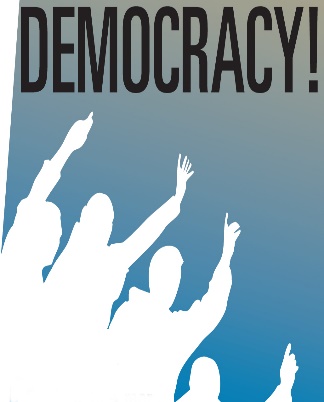 Pupils are encouraged to fairly share time, resources and taking turns. Children vote on the options they can access during ‘options’ each week.Pupils are encouraged to fairly share time, resources and taking turns.Turn taking and fairness are promotedWe encourage children to vote who they believe is the class star of the weekWe have a school council who vote on school decisions as a representative of their peers. The school has an active governing body who vote on key areas of the school Children vote on the activities they wish to do in after school club.  Meeting with parents about the how we can make changes to help them and their childParent questionnaires and advice about Parent View is promoted through the school website and news letters We have a parent forum and friends of St Luke’s school where decision are made democraticallyChildren will be allowed to evaluate certain areas of the school through ballot type boxes e.g. lessons, lunches they have eaten, assemblies. This will provide them with a stronger voice.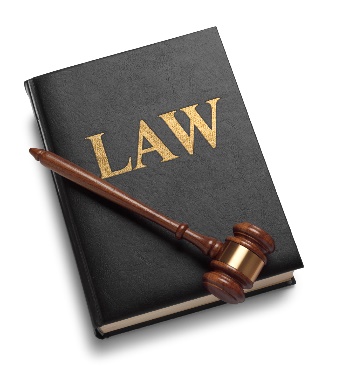 Children are reminded daily about rules of the classroom and are actively encouraged to demonstrate these. Rewards and sanctions exist in classrooms which promote positive adherence to the class rulesAll pupils are involved in setting class rules at the beginning of the yearChildren are reminded daily about rules of the playground and dinner hall and are actively encouraged to demonstrate these. Rewards and sanctions exist at playtime and lunchtime which promote positive adherence to the class rulesChildren are reminded daily about rules when in the community and are actively encouraged to demonstrate these. Rewards and sanctions exist when on visits which promote positive adherence to the class rulesChildren are reminded daily about rules of the after school club and on transport and are actively encouraged to demonstrate these. Rewards and sanctions exist which promote positive adherence to the afterschool club and transport rulesParents are reminded of their responsibilities in meetings Home/School agreements are signedWe support parents with behaviour and setting boundaries with their child if requested to do soChildren are involved in creating class rules however they should be allowed to create rules for other areas of the school community. E.g. playtimes and assemblies. 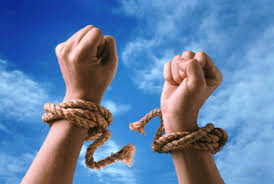 Children are encouraged to make choices about their learning, social interactions and free time.Children can access a variety of activities of their choosing during ‘options’ each week. Children make an active choice about the foods and snacks they drink at break and lunch time. They are given a variety of clubs and activities to choose from.   A variety of communication and mobility aids are provided which allows those with communication difficulties to interact with the world around them Those children who require them, communication bags are provided. We respect all cultures and religions and celebrate the positives that these promote Children are consulted about activities provided by the school in our after school clubParents have a greater choice of their child’s school provision and are provided with information regarding personal budgetsWe discuss choice making with parents when their child does not have a voice Children should be allowed to sit with who they wish at lunchtimes. We are currently looking at how we arrange lunchtimes to allow for this. 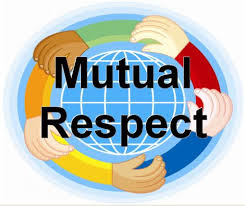 Children explore the feelings of others through daily activities and bespoke lessons delivered in CALL and SEAL lessons. During lessons pupils are encouraged listen and respect others viewsDuring playtimes and lunchtimes pupils are encouraged listen and respect others views.We have a buddy system at playtimes which allows everybody the chance to participateAll staff are encouraged to respect the views of other staffDuring afterschool clubs pupils are encouraged listen and respect others viewsWe consult with families  when we are making big decisions which will affect them and their childChildren within school generally respect each other and the staff. We need to encourage more opportunities to work with other groups in society such as the elderly, more mainstream school links and the emergency services for example. 